BZP-8.271.1.30.2020.EM                                                                           Koszalin dnia 27 sierpnia 2020 r. 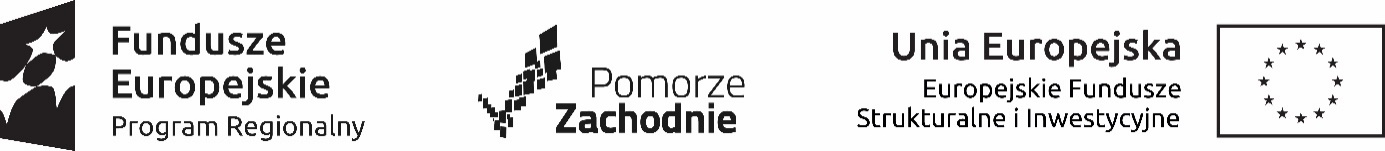 MODYFIKACJA Nr 1 SIWZ	Zamawiający Gmina Miasto Koszalin, działając w oparciu o art. 38 ust. 4 ustawy z dnia 
29 stycznia 2004 r. – Prawo zamówień publicznych (t.j. Dz. U. z 2019 r., poz. 1843 z późn. zm.), modyfikuje treść specyfikacji istotnych warunków zamówienia (SIWZ):w Rozdziale V SIWZ w Projekcie umowy § 3 TERMIN REALIZACJI PRZEDMIOTU UMOWY 
w ust. 1: JEST:Wykonanie przedmiotu Umowy, o którym mowa w § 1 nastąpi w terminie do dnia 5 grudnia 2020 r.  POWINNO BYĆ:Wykonanie przedmiotu Umowy, o którym mowa w § 1 nastąpi w terminie do dnia 4 grudnia 2020 r.  w Rozdziale V SIWZ w Projekcie umowy § 6 PRAWA AUTORSKIE w ust. 2:JEST:W wykonaniu niniejszej Umowy Wykonawca przenosi na Zamawiającego, w ramach przysługującego wynagrodzenia, autorskie prawa majątkowe do wszystkich projektów graficznych związanych 
z przedmiotem Umowy, o których mowa w § 1 ust. 1 i wykonanych w ramach realizacji Umowy, 
na wszystkich znanych w dniu przeniesienia polach eksploatacji, w szczególności w zakresie: utrwalania, zwielokrotniania projektów graficznych w całości lub w części poprzez wytwarzanie egzemplarzy jakąkolwiek techniką (w tym drukarską czy cyfrową);obrotu projektami graficznymi poprzez wprowadzanie do obrotu, użyczanie lub najem; rozpowszechniania projektów graficznych w sposób inny niż określony powyżej w lit. „b”, 
w szczególności poprzez publiczne wystawianie, wyświetlanie, odtwarzanie oraz nadawanie 
i remitowanie, a także publiczne udostępnianie projektów graficznych w taki sposób, aby każdy mógł mieć do nich dostęp w miejscu i w czasie przez siebie wybranym, również poprzez wprowadzanie 
do pamięci komputera i umieszczanie w sieci internetowej. POWINNO BYĆ:W wykonaniu niniejszej Umowy Wykonawca przenosi na Zamawiającego, w ramach przysługującego wynagrodzenia, autorskie prawa majątkowe do wszystkich projektów graficznych związanych 
z przedmiotem Umowy, o których mowa w § 1 ust. 1 i wykonanych w ramach realizacji Umowy, 
na wszystkich znanych w dniu przeniesienia polach eksploatacji, w szczególności w zakresie: utrwalania, zwielokrotniania projektów graficznych w całości lub w części poprzez wytwarzanie egzemplarzy jakąkolwiek techniką (w tym drukarską czy cyfrową);obrotu projektami graficznymi poprzez wprowadzanie do obrotu, użyczanie lub najem; rozpowszechniania projektów graficznych w sposób inny niż określony powyżej w pkt 2, 
w szczególności poprzez publiczne wystawianie, wyświetlanie, odtwarzanie oraz nadawanie 
i remitowanie, a także publiczne udostępnianie projektów graficznych w taki sposób, aby każdy mógł mieć do nich dostęp w miejscu i w czasie przez siebie wybranym, również poprzez wprowadzanie 
do pamięci komputera i umieszczanie w sieci internetowej.     								     Z up. Prezydenta Miasta								             Sekretarz Miasta						           			    	             Tomasz CzuczakProjekt pn."Zapewnienie sprawnego i prawidłowego przebiegu procesu wdrażania i realizacji instrumentu ZIT na terenie WZ na obszarze KKBOF" współfinansowany z  Europejskiego Funduszu Społecznego w ramach Regionalnego Programu Operacyjnego Województwa Zachodniopomorskiego 2014-2020 – Umowa Nr RPZP.10.01.00-32-0006/20-00